PRODUCT INFORMATION       Product Name: Diced Marinated Tandoori Chicken 20x300gDescription: Succulent diced prime chicken breast in a spicy tandoori marinadeNAME AND ADDRESS OF PROCESSORName: CK Foods (Processing) Ltd								Health Mark: UK VY073 ECAddress: St. Dunstans Way, off Ripley Street, West Bowling, Bradford, West Yorkshire, BD4 7EG, UKContact:	CK Foods (Processing) Ltd.
70 Northumberland Avenue
Hull, East Yorkshire HU2 0JB
England, UK
Tel: 0044 (0)1482 589961
Fax: 0044 (0)1482 222776 Email: info@ck-foods.comINGREDIENTSChicken 83.5 %, Water, Wheat Flour, Wheat Semolina, Rice flour, Wheat Gluten, Salt, Modified Starch (Tapioca), Spices, Maltodextrin, Dextrose, Flavour Enhancer (E621), Stabilisers (E451, E450), Onion powder, Rapeseed Oil, Chilli Powder, Garlic Powder, Colours (Caramel E150a, Paprika Extract E129), Yeast Extract, Herbs, Natural Flavouring, Garlic Extract, Capsicum Extract, Flavouring, Spice Extract, Emulsifier (E322).Allergen information is shown in BOLD.WARNING: ALTHOUGH GREAT CARE HAS BEEN TAKEN TO REMOVE ALL BONES, SOME TRACES MAY STILL REMAIN.NUTRITIONAL INFORMATIONTypical values per 100g
PACKING DETAILSSTORAGE INSTRUCTIONSStore in a freezer at -18ᵒC or cooler. DO NOT REFREEZE ONCE DEFROSTED. Once defrosted keep refrigerated and use within 48 hoursPRODUCT SHELF-LIFE18 months from the date of manufacturing (frozen)COOKING INSTRUCTIONSOven bake from frozen – Preheat the oven to 180ᵒC/350°F/Gas mark 7. Place the product on baking tray & cook in the middle of the oven for 4-6min. Flip the product half way through the cooking time. Reduce the cooking time as required if the product is defrosted. Microwave from frozen – Cook on full power for 2min 700w CatD ALLERGEN INFORMATIONIMPORTANT: MAY CONTAIN EGG, MILK, CELERY, SULPHUR DIOXIDE AND SULPHITES.HACCPThere is a documented HACCP system in place at the site which is fully implemented to ensure that potential food safety risks are minimised.  The HACCP system includes the analysis of chemical, physical, microbiological and allergenic risks from raw material procurement through the whole process to dispatch to the customer. MICRO ANALYSISPALLET CONFIGURATIONDIETARYORGANOLEPTIC CHARACTERISTICSColour & Appearance: Orange/brown in colourTaste & Flavour: Succulent chicken in a Tandoori marinade*Private and confidential**Specifications are subject to changeTypical values per 100gEnergy506KJ/120kcalFat2.2     -of which saturates0.6Carbohydrates6.6     -of which sugars1.5Fibre0.8Protein18.7Salt2.63ENERGY (KJ/Kcal)506KJ/120kcal  6%Fat2.2g3%Saturates0.6g3%Sugars1.5g2%Salt2.6g44%Pack sizeBatch Details Box dimension (L x W x H)Bag Dimension (H x W x D)Labelling(Bag)Product code onthe BagBag barcodeTape colourLabelling(Box)Product code onthe BoxBox barcode20 X 300GPD: DD/MM/YYYYBB: DD/MM/YYYYBATCH CODE: JULIAN CODETIME: HH:MM384mm x 249mm x 180mm 200mm x 194mm x 30mmPrintedPT01Y55055973210319Top (PB)Bottom (Clear)220mm X 78mm  Inkjet details on to box labelPT01Y505055973210302EggNoMilkNOSesame seedAbsentCeleryNoMustardAbsentFishAbsentSoyaAbsentNutsAbsentMolluscsAbsentGlutenYESCrustaceansAbsentLupinAbsentSulphur dioxide and sulphiteNoPeanutsAbsentORGANISMTARGETMAXIMUMTVC < 10000<1 x 10⁵SalmonellaAbsent in 25gNoneCampylobacter Absent in 25gNoneListeria Spp Absent in 25gNonePallet configurationPallet configurationPallet configuration90 boxes/pallet10 boxes/layer9 layersLacto-Ovo- VegetarianVeganHalalNONOYES (HMC)Authorised by (print)Omar BhamjiApproved by (print)Sign(Managing DirectorCK Foods Processing Ltd)SignSign(Managing DirectorCK Foods Processing Ltd)For companyDate15/08/18Date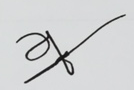 